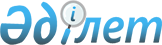 Об установлении квоты рабочих мест для инвалидов
					
			Утративший силу
			
			
		
					Постановление акимата Мактааральского района Туркестанской области от 24 июля 2019 года № 483. Зарегистрировано Департаментом юстиции Туркестанской области 24 июля 2019 года № 5151. Утратило силу постановлением акимата Мактааральского района Туркестанской области от 4 мая 2020 года № 185
      Сноска. Утратило силу постановлением акимата Мактааральского района Туркестанской области от 04.05.2020 № 185 (вводится в действие по истечении десяти календарных дней после дня его первого официального опубликования).
      В соответствии с подпунктом 7) статьи 18 Трудового кодекса Республики Казахстан от 23 ноября 2015 года, пункта 2 статьи 31 Закона Республики Казахстан от 23 января 2001 года "О местном государственном управлении и самоуправлении в Республике Казахстан", подпунктом 6) статьи 9 Закона Республики Казахстан от 6 апреля 2016 года "О занятости населения" и статьей 27 Закона Республики Казахстан от 6 апреля 2016 года "О правовых актах", акимат Мактааральского района ПОСТАНОВЛЯЕТ:
      1. Установить квоту рабочих мест для трудоустройства инвалидов в размере от двух до четырех процентов от численности рабочих мест без учета рабочих мест на тяжелых работах, работах с вредными, опасными условиями труда согласно приложению к настоящему постановлению.
      2. Признать утратившим силу постановление акимата Мактааральского района от 8 апреля 2019 года № 217 "Об установлении квоты рабочих мест для инвалидов" (зарегистрировано в Реестре государственной регистрации нормативных правовых актов за № 4967, опубликовано в эталонном контрольном банке нормативных правовых актов Республики Казахстан в электронном виде от 24 апреля 2019 года).
      3. Аппарату акима Мактааральского района в установленном законодательном порядке обеспечить:
      1) государственную регистрацию настоящего постановления в территориальном органе юстиции;
      2) в течение десяти календарных дней со дня государственной регистрации настоящего постановления направление в одном экземпляре его копии в бумажном и электронном виде на казахском и русском языках Республиканское государственное предприятие на праве хозяйственного ведения "Институт законодательства и правовой информации Республики Казахстан" для официального опубликования и включения в эталонный контрольный банк нормативных правовых актов Республики Казахстан;
      3) размещение настоящего постановления на интернет–ресурсе акимата Мактааральского района.
      4. Контроль за исполнением настоящего постановления возложить на заместителя акима района Б. Туребекову.
      5. Настоящее постановление вводится в действие по истечении десяти календарных дней после дня его первого официального опубликования. Размер квоты рабочих мест для трудоустройства инвалидов
					© 2012. РГП на ПХВ «Институт законодательства и правовой информации Республики Казахстан» Министерства юстиции Республики Казахстан
				
      Аким района

Б. Асанов
Приложение к
постановлению акимата
Мактааральского района от
"27" июля 2019 года № 483
№ 
Наименование предприятия, организации, учреждения
Списочная численность
Размер (%)
1
Коммунальное государственное учреждение "Общая средняя школа имени Пушкин" отдела образования Мактааральского района
92
2
2
Коммунальное государственное учреждение "Общая средняя школа имени Навои" отдела образования Мактааральского района
79
2
3
Коммунальное государственное учреждение "Общая средняя школа "Мадениет" отдела образования Мактааральского района
75
2
4
Коммунальное государственное учреждение "Общая средняя школа имени Бигелдинова" отдела образования Мактааральского района
61
2
5
Коммунальное государственное учреждение "Общая средняя школа имени Аль-Фараби" отдела образования Мактааральского района
86
2
6
Коммунальное государственное учреждение "Общая средняя школа № 124" отдела образования Мактааральского района
84
2
7
Коммунальное государственное учреждение "Общая средняя школа имени Муканова" отдела образования Мактааральского района
65
2
8
Коммунальное государственное учреждение "Общая средняя школа имени Бектасова" отдела образования Мактааральского района
92
2
9
Коммунальное государственное учреждение "Общая средняя школа № 36" отдела образования Мактааральского района
59
2
10
Коммунальное государственное учреждение "Общая средняя школа имени Панфилова" отдела образования Мактааральского района
78
2
11
Коммунальное государственное учреждение "Общая средняя школа "Береке" отдела образования Мактааральского района
70
2
12
Коммунальное государственное учреждение "Общая средняя школа № 113" отдела образования Мактааральского района
55
2
13
Коммунальное государственное учреждение "Общая средняя школа "Бирлик" отдела образования Мактааральского района
92
2
14
Коммунальное государственное учреждение "Общая средняя школа "Жана жол" отдела образования Мактааральского района
73
2
15
Коммунальное государственное учреждение "Общая средняя школа имени К.Мусирепова" отдела образования Мактааральского района
67
2
16
Коммунальное государственное учреждение "Общая средняя школа имени К.Аманжолова" отдела образования Мактааральского района
65
2
17
Коммунальное государственное учреждение "Общая средняя школа "Датулы" отдела образования Мактааральского района
54
2
18
Коммунальное государственное учреждение "Общая средняя школа "Нурлыжол" отдела образования Мактааральского района
44
2
19
Коммунальное государственное учреждение "Общая средняя школа "Асылмура" отдела образования Мактааральского района
95
2
20
Коммунальное государственное учреждение "Общая средняя школа "Мактажан" отдела образования Мактааральского района
85
2
21
Коммунальное государственное учреждение "Общая средняя школа "Жасалаш" отдела образования Мактааральского района
80
2
22
Коммунальное государственное учреждение "Основная школа "Алимжан" отдела образования Мактааральского района
53
2
23
Коммунальное государственное учреждение "Общая средняя школа имени "Бекежанова" отдела образования Мактааральского района
46
2
24
Коммунальное государственное учреждение "Общая средняя школа № 17 имени Абая" отдела образования Мактааральского района
93
2
25
Коммунальное государственное учреждение "Общая средняя школа "Шугыла" отдела образования Мактааральского района
58
2
26
Коммунальное государственное учреждение "Общая средняя школа "Нурлытан" отдела образования Мактааральского района
64
2
27
Коммунальное государственное учреждение "Общая средняя школа № 16 имени Доспановой" отдела образования Мактааральского района
52
2
28
Государственное коммунальное предприятие на праве ведения хозяйства "Мактааральская районная больница "Атакент" управления здравоохранения Туркестанской области
122
3
29
Государственное коммунальное предприятие на праве ведения хозяйства "Мактааральская районная больница "Мырзакент" управления здравоохранения Туркестанской области
73
2